Тема «Логарифмические неравенства»В помощь студентуОпр: Неравенство, содержащее переменную под знаком логарифма, называется логарифмическим.Если , если основание a>1 (знак НЕ меняется)Если , если основание 0<a<1   (ЗНАК МЕНЯЕТСЯ)Способы решения логарифмических неравенствРешение логарифмических неравенств на основании определенияПример: Решение:Метод потенцирования: если , то Пример:Решение:Логарифмические неравенства, сводящиеся к квадратным, с введением новой переменнойПример: Решение:ЗаданияРешите неравенства на основании определения:Решите неравенства методом потенцирования:Решите неравенства методом потенцирования: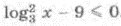 ОДЗ: По определению логарифма (выражение под знаком логарифма переписываем, а основание возводим в степень) Получаем линейное (квадратное) неравенство, решаем егоВыносим на числовую прямую значение ОДЗ и значение неравенства. Ищем промежутки их пересечений.Ответ: Обязательно записываем Ответ!!!a=0,2, так как   0<a<1   (ЗНАК МЕНЯЕТСЯ)Получаем линейное (квадратное неравенство)Решаем неравенство (не забудьте, что при умножении на «-» знак неравенства меняется) (не подходит  по ОДЗ)Ответ: решения не имеетПроверяем, подходит ли полученное значение в соответствии с ОДЗ:х-3>0, следует x>32x-4>0, следует х>2Т.о. необходимо, чтобы x>3ОДЗ: х>0Преобразуем выражение в соответствии со свойствами логарифмовЗаменим log3x=tРешаем полученное квадратное неравенство-1<t<3Делаем обратную замену-1<log3x<3Решаем данное неравенство по определению3-1<x<33Полученное неравенство входит в область допустимых значений х>0